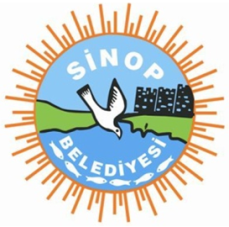 SİNOP BELEDİYESİ İÇME SUYU ARITMA TESİSİGÜNLÜK ANALİZ SONUÇLARITARİH:19.01.2023									PERŞEMBENOT:  Şehir İçi Şebekesinden farklı noktalardan alınan numunelerin, analizleri sonucunda TS- 266 İçme Suyu Standartlarına uygun olduğu görülmüştür.ANALİZLERNUMUNE ALINAN YERLERNUMUNE ALINAN YERLERNUMUNE ALINAN YERLERNUMUNE ALINAN YERLERSINIR DEĞERLERANALİZLERGİRİŞDURULTUCUFİLTREÇIKIŞSINIR DEĞERLERPH8,177,906.5  -  9SICAKLIK8,69,6oCBULANIKLIK9,272,060,210,21<  1 ntuRENK5000İLETKENLİK342349< 2500ÇÖZÜNMÜŞ  O28,8mg / LDEMİR       0,171,410,090,09<  0.2 mg/LMANGAN0,0860,008<0.05mg/LBAKİYE KLOR1,40ppmPHs      0,02ALKANİTE176,4ALÜMİNYUM0,02<  0.2 mg/LKOLİ0FEKAL  KOLİFORM0TPLM KOLİFORM0SİLİKA       1,41mg / LNİTRİT0,12<  0.5 mg/LNİTRAT2,26<  50 mg/LAMONYAK0,02<  0.5 mg/L